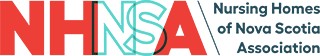 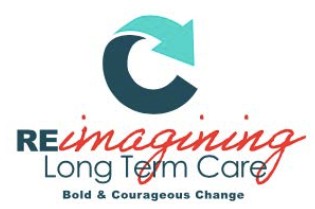 The Trailblazer AwardThe Trailblazer Award is a celebration of the incredible research, innovation and creativity happening in the sector. The recipient(s) of this award has challenged the status-quo in developing, implementing, and/or prioritizing an innovation or innovative practice in order to improve quality of care for nursing home residents, strengthen quality of work-life, and support the continued advancement of the sector.Eligibility:	Any group comprised of long-term care employees, contractors, healthcare providers, or volunteers may be nominated. (This includes and is not limited to: managers, executives, physicians, nurses, CCA’s, recreational therapists, occupational therapists, music therapists, physiotherapists, researchers, and/or volunteers.)Process:	Any employee, contractor, healthcare provider, or volunteer may nominate. Recipients will be selected on the basis of evidence provided by completion of the nomination eligibility criteria.Award:	Award winners will be announced October 26, 2022 at the NHNSA Awards GalaInstructions:	Please complete all prompts. Answer each question completely, providing specific examples or descriptions as requested. When possible, provide quantitative data to support examples. If you require more space, attach a sheet to the nomination form.Please submit nomination form to admin@nhnsa.ca by September 27, 2022Nominee(s):Role(s):Facility/Facilities:Nominator (Your Name):Nominator Email:Detail the innovation or innovative practice - What is it? Please provide as many details as possible. Including but not limited to: name of the project, project objectives, timeline, technologies or innovative practices used, etc.How has the innovation/innovative practice contributed to the advancement of long-term care? What benefits has it provided/aims to provide, how has it inspired creativity in the sector, etc.Provide details regarding how the innovation or innovative practice can be attributed to the nominee(s).Date Submitted:Please submit completed nomination form to: admin@nhnsa.caTo be completed by NHNSA admin only:Nominee Accepted?Yes NoDate Accepted: